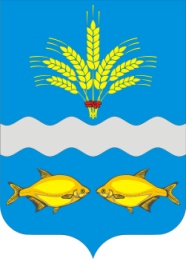 МЕСТНОЕ САМОУПРАВЛЕНИЕ АДМИНИСТРАЦИЯ СИНЯВСКОГО СЕЛЬСКОГО ПОСЕЛЕНИЯ НЕКЛИНОВСКОГО РАЙОНА РОСТОВСКОЙ ОБЛАСТИРАСПОРЯЖЕНИЕ                                                               с. Синявское«31» августа 2023  года                                                		           	№ 59«О внесении изменений в распоряжение Администрации Синявского сельского поселения от 08.09.2015г. № 35  «Об  утверждении перечня должностных лиц Администрации Синявского сельского поселения, уполномоченных составлять протоколы об  административных правонарушениях»        В соответствии с изменениями в Областном законе от 25.10.2002 г. № 273-ЗС «Об административных правонарушениях», Областным законом Ростовской области от 01.08.2023г. № 909-ЗС «О внесении изменений в статью 8.10 Областного закона «Об административных правонарушениях», Областным законом Ростовской области от 01.08.2023г. № 917-ЗС «О внесении изменений в статью 8.10 Областного закона «Об административных правонарушениях»,1. Внести в Приложение к распоряжению Администрации Синявского сельского поселения от  08.09.2015 г. № 35 «Об утверждении перечня должностных лиц Администрации Синявского сельского поселения, уполномоченных составлять протоколы об административных правонарушениях» изменения, изложив его следующей редакции, согласно приложению №1.2. Постановление вступает в силу со дня его официального опубликования (обнародования).3. Контроль  над исполнением настоящего распоряжения оставляю за собой.Глава Администрации Синявскогосельского  поселения                                                                                С.А. Шведов  Приложение к распоряжению Администрации Синявского сельского поселения № 59  от  31.08.2023 г.ПЕРЕЧЕНЬдолжностных лиц администрации Синявского сельского поселения, уполномоченных составлять протоколы об административных правонарушенияхСтатья Областного закона от 25.10.2002г. №273 –ЗС «Об административных правонарушениях»Наименование должности Статья 2.2, 2.3, 2.4, 2.5, 2.7, 2.10, 3.2, 4.1, 4.4, 4.5, 4.7, 5.1, 5.2, 5.3, 5.4, 5.5, 6.3, 6.4, часть 2 статьи 8.1,  8.2, 8.10, ч. 2 ст. 9.1, 9.3, часть 2 статьи 9.9Глава администрации Синявского сельского поселенияСтатья 2.2, часть 2 статьи 8.1,  8.2, 8.10, ч. 2 ст. 9.1, 9.3Начальник финансового отдела  Администрации Синявского сельского поселения   Статья 2.4,  2.5,  2.7, 3.2,  4.1, 4.4,  4.5, 4.7, 5.1, 5.2, 5.3, 5.4,5.5, 6.3,  6.4Главный специалист Администрации Синявского сельского поселения (вопросы ЖКХ, ГО и ЧС и ПБ, благоустройства, обращения граждан, постановка на учет)Статья  2.3,  2.7,  2.10,  4.1, 4.4,  4.5, 4.7,  5.1, 5.2, 5.3, 6.3,  6.4, 8.1,  8.2, 8.8, часть 2 статьи 9.9Главный специалист Администрации Синявского сельского поселения (земельные и имущественные отношения)